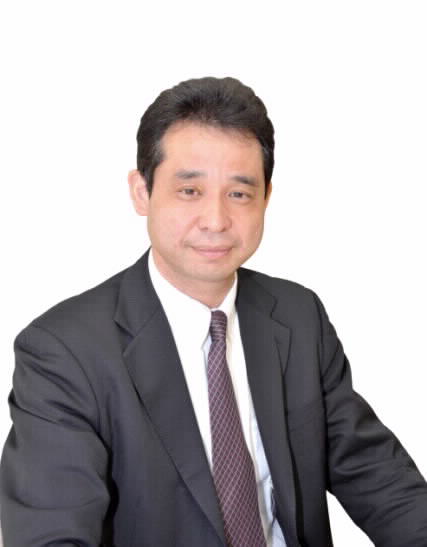 事業所・団体名　　　　　　　　　　　　　　　　　　　　　電話番号　　　　　　　　　　ＦＡＸ　　　　　　　　　　　メール　　　　　　　　　＠　　　　　　　　　　　　　　　※ご記入いただいた個人情報は、今回の講演会にのみ使用します。※会場の定員（50名）に達し次第、募集を終了しますので、予めご了承ください。事前アンケート（１）講師にどのようなお話を聞きたいですか？（成功例・失敗例・具体的効果　など）（２）安中市における現在の課題は？（組織体制・人材育成・役割分担・官民一体の連携など）（３）今後、安中市をどのようにしていきたいですか？（あるべき姿のイメージ）役　職氏　名１２３４５